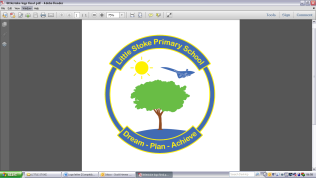 LITTLE STOKE PRIMARY SCHOOL CURRICULUM – YEARS 5 and 6  (cycle 2)LITTLE STOKE PRIMARY SCHOOL CURRICULUM – YEARS 5 and 6  (cycle 2)LITTLE STOKE PRIMARY SCHOOL CURRICULUM – YEARS 5 and 6  (cycle 2)Term 1 (7 weeks) Focus: Science/GeographyTitle: It’s the Circle of Life!  (HISTORY 1 WEEK BLOCK)Term 2 (7 weeks) Focus: Science/DTTitle: How Shocking?	Term 3 (5 weeks) Focus: Art/DTTitle: Kensuke’s KingdomSCIENCE: Animals – Adaptation and Healthy Living.Understanding why we have Skeletons and Muscles.Lifecycles and Evolution/Variation Classifying living things. Fossils – Mary Anning Recognise the impact diet and exercise/drugs and alcohol/lifestyle as on the way the human body functions.Understand how nutrients and water is transported around the body. GEOGRAPHY: Describe geographical diversity across the world.ART: Collage of an animal. DT: Design and make a healthy breakfast snack.MUSIC: Carnival of the Animals.RE: Why do people believe in God? –Christianity (pgs, 250 – 254, RE Syllabus)COMPUTING: Data HandlingENGLISH:Support Leaflet, providing information to others about looking after yourself and making the right health/life choices.Persuasive writing for people to buy this healthy bar. Animal poetry. Survival Guide – Information Text. MATHS:Grid References.Pricing of the healthy bar.Ratios of ingredients – scaling up and scaling down. Animal weights/lengths comparisons – decimal point calculations. SCIENCE: ElectricityUnderstanding and Comparing Circuits.Experiment on conductors and insulators of electricity – real life situation. ‘Mr Middleton is having trouble with his cables in reception.  He needs something to protect the children in reception from getting an electric shock.  What materials could he use?’ GEOGRAPHY: Fieldwork from the local area, observe, measure and record – weather.How do different countries deal with extreme weather conditions – linking to current news reports.ART: Creating a storm landscape using different artistic strategies. DT: Creating a lamp. MUSIC: History of electronic music.RE: Expressing Faith.  Christianity and additional units Hinduism, Sikhism (pgs. 219-224, RE Syllabus)Christmas/Christmas storyCOMPUTING: Technology ImpactENGLISH: Describe a world without electricity.Write an explanation text based on how people can protect themselves from an extreme weather condition (flooding, tsunami, hurricanie etc.)Instructions on how to use the lamps that they have made – to go inside the packaging.MATHS:Voltage calculations.Lengths of cabling/wire. Measuring to the nearest millilitre the amount of rain fallen, presenting the results on a graph.Government problem – budgeting to protect a village from an extreme storm. SCIENCE: Gap fill –Topic based, connected with weekly learning.Michael spots a lot of amazing creatures on his adventure, find out more about one (or more) of them.GEOGRAPHY: Atlas/Map WorkART: Art from different cultures – Japanese focus. DT: Textiles – Japanese Cushions. Design and make a game.RE: Japanese religions Shinto and Buddhism.Expressing Faith.  Christianity and additional units Hinduism, SikhismCOMPUTING: Design your own island using Minecraft. PSHE: Dreams and Promises.MUSIC: Japanese Taiko music – performing by ear. ENGLISH: Dragons & Warriors – myths and magic in Japanese fairy tales Fact file on origins of kites in Japanese culture Imagine you have spent fifty years living on a desert island, You haven’t seen your home since 2013. The year is now 2063. Finally a boat rescues you and takes you home, but so much has changed. Describe the outside world that you return to in 2063.Write a balanced argument about sailing around the worldWrite a HaikuMATHS: Budget work-what equipment you should take on your round the world journey?How far did Michael travel?Co-ordinates. Term 4 (6 weeks) Focus: Science/DTTitle: Feel the Force!Term 5 (7 weeks) Focus: Geography/HistoryTitle: I’m a Bristolian Get Me Out of Here!/Gert Lush!Term 6 (7 weeks) Focus: Georgraphy/HistoryTitle: Mayan Way or the HighwaySCIENCE: To understand movement, forces and magnets.Explain that unsupported objects fall towards the earth because of the force of gravity acting between the Earth and the falling object. Identify the effect of drag forces, such as air resistance, water resistance and friction that act between moving surfaces and why moving objects that are not driven tend to slow down. GEOGRAPHY: International Days – learning about a country that is a contrast to the UK and Brazil (Comparison for later in the term) – something that has been in the news recently – looking at how the media has portrayed this country.  ART: Portraits (Harry Potter Characters).DT: To research, plan and make a moveable toy – linked to the topic – Harry Potter/Magic Theme. MUSIC: Music linked to the movies. RE: Faith in a Global Village (pgs. 229-232, RE Syllabus)COMPUTING: Online Safety (Defence against the Dark Arts)ENGLISH:Mythical Creature description. Writing instructions for own spell. Persuasive Writing – to persuade someone to visit the country/explanation based on why people visit the country. Presentations of findings about their country.Letter writing – between Ron, Harry and Hermione. Magical Poetry – alliterations. Commentary on a Quidditch Match. MATHS:Time zones/Temperatures. Weight/CapacityShapes to create a Hogwarts castle – identifying different shapes/line types/anglesLogic Puzzles/Problem solving.SCIENCE: Give reasons based on evidence from comparative and fair tests for the particular uses of everyday materials, including metals, wood and plastic.Recognise that soils are made from rocks and organic matter. Understanding that objects can be made up of other substances e.g. glass is made from sand. HISTORY: History of Bristol Blue Glass/Suspension Bridge – Isambard Kingdom BrunelHistory of the Bristol Blue Glass Industry. History of the Suspension Bridge – How it is made?GEOGRAPHY: Local Study. ART: Working in the style of and artist – Banksy MUSIC: Music to reflect location – Local Bands – The WurzelsRE: Faith in the Local Community, (pgs, 225 – 228, RE Syllabus)                     COMPUTING: Programming - FlowolENGLISH:Newspaper report on an event that has happen in the local area – school event etc. Information Text on Bristol Poetry of how Bristol has changed. Plan a tour of Bristol – explanation why particular tourist attractions were chosen. MATHS:Angles/measurements found in the suspension bridge.A map of Bristol – Area and Perimeter. Time Lines – negative numbers over AD/BC Budgeting HISTORY 1 WEEK BLOCK – CHRONOLOGY/LOCAL PROJECT – BRISTOLS INVOLVEMENT IN THE SLAVE TRADE/TRANSPORTATIONGEOGRAPHY: Extending knowledge and understanding beyond the local area – including the location and characteristics of a range of the world’s most significant human and physical features. HISTORY: Myan Civilisation SCIENCE: Animals Habitats How environmental changes impact on habitats? Evolution of plants/inheritance of plants. ART: Sculpture – tree stump creations for the playgroundPrint – Creating a Myan Tapestry Mosaics – Replicating Myan Mosaics. MUSIC: Mayan MusicRE: Journey of Life (pgs 234 – 238, RE Syllabus)COMPUTING: Media – Tales from Other Cultures Project.ENGLISH:Holiday brochure for Brazil.Poetry. Traditional Stories. Writing a description for an item of clothing that could be used in the rainforest.Discussion text around whether deforestation is acceptable. Plan a Rainforest TourInformation Text on an element of Brazil.MATHS:Designing an animal habitat – using area and perimeterUsing Mayan numerals. 